11. Vor Aufnahme der Tätigkeit1. Vor Aufnahme der Tätigkeit1. Vor Aufnahme der Tätigkeit1. Vor Aufnahme der Tätigkeit1. Vor Aufnahme der Tätigkeit1. Vor Aufnahme der Tätigkeit1. Vor Aufnahme der Tätigkeit1. Vor Aufnahme der Tätigkeit11.1. Anleiten 1.1. Anleiten 1.1. Anleiten 1.1. Anleiten 1.1. Anleiten 1.1. Anleiten 1.1. Anleiten 1.1. Anleiten 1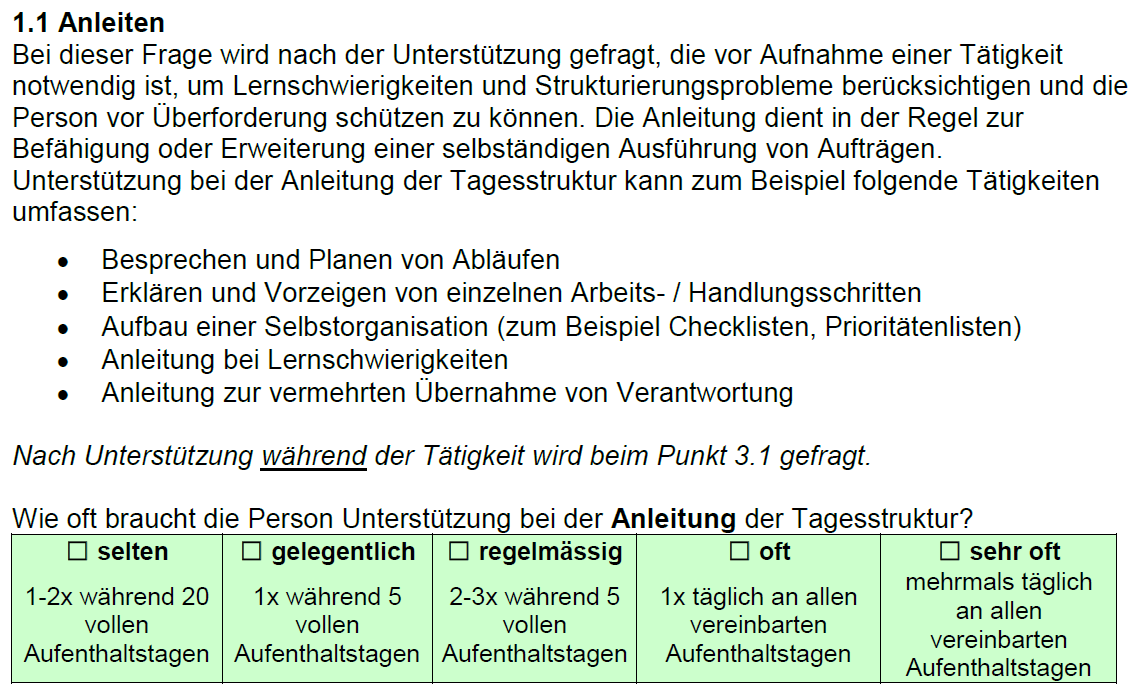 Leistungsbeschreibung und Begründung:Was tut(n) die Betreuungsperson(en) wie oft und wozu / weshalb gemeinsam mit bzw. stellvertretend für die betreute Person?Pkt:Leistungsbeschreibung und Begründung:Was tut(n) die Betreuungsperson(en) wie oft und wozu / weshalb gemeinsam mit bzw. stellvertretend für die betreute Person?Pkt:Leistungsbeschreibung und Begründung:Was tut(n) die Betreuungsperson(en) wie oft und wozu / weshalb gemeinsam mit bzw. stellvertretend für die betreute Person?Pkt:Leistungsbeschreibung und Begründung:Was tut(n) die Betreuungsperson(en) wie oft und wozu / weshalb gemeinsam mit bzw. stellvertretend für die betreute Person?Pkt:Leistungsbeschreibung und Begründung:Was tut(n) die Betreuungsperson(en) wie oft und wozu / weshalb gemeinsam mit bzw. stellvertretend für die betreute Person?Pkt:Leistungsbeschreibung und Begründung:Was tut(n) die Betreuungsperson(en) wie oft und wozu / weshalb gemeinsam mit bzw. stellvertretend für die betreute Person?Pkt:Leistungsbeschreibung und Begründung:Was tut(n) die Betreuungsperson(en) wie oft und wozu / weshalb gemeinsam mit bzw. stellvertretend für die betreute Person?Pkt:Leistungsbeschreibung und Begründung:Was tut(n) die Betreuungsperson(en) wie oft und wozu / weshalb gemeinsam mit bzw. stellvertretend für die betreute Person?Pkt:NachweisquelleNachweisquelle22. Tagesstrukturplatz2. Tagesstrukturplatz2. Tagesstrukturplatz2. Tagesstrukturplatz2. Tagesstrukturplatz2. Tagesstrukturplatz2. Tagesstrukturplatz2. Tagesstrukturplatz22.1. Einrichten2.1. Einrichten2.1. Einrichten2.1. Einrichten2.1. Einrichten2.1. Einrichten2.1. Einrichten2.1. Einrichten2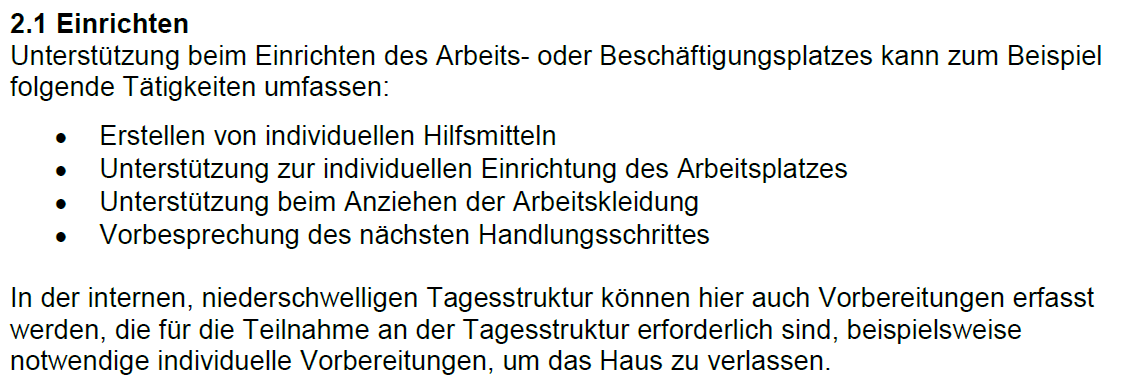 Leistungsbeschreibung und Begründung:Was tut(n) die Betreuungsperson(en) wie oft und wozu / weshalb gemeinsam mit bzw. stellvertretend für die betreute Person?Pkt:Leistungsbeschreibung und Begründung:Was tut(n) die Betreuungsperson(en) wie oft und wozu / weshalb gemeinsam mit bzw. stellvertretend für die betreute Person?Pkt:Leistungsbeschreibung und Begründung:Was tut(n) die Betreuungsperson(en) wie oft und wozu / weshalb gemeinsam mit bzw. stellvertretend für die betreute Person?Pkt:Leistungsbeschreibung und Begründung:Was tut(n) die Betreuungsperson(en) wie oft und wozu / weshalb gemeinsam mit bzw. stellvertretend für die betreute Person?Pkt:Leistungsbeschreibung und Begründung:Was tut(n) die Betreuungsperson(en) wie oft und wozu / weshalb gemeinsam mit bzw. stellvertretend für die betreute Person?Pkt:Leistungsbeschreibung und Begründung:Was tut(n) die Betreuungsperson(en) wie oft und wozu / weshalb gemeinsam mit bzw. stellvertretend für die betreute Person?Pkt:Leistungsbeschreibung und Begründung:Was tut(n) die Betreuungsperson(en) wie oft und wozu / weshalb gemeinsam mit bzw. stellvertretend für die betreute Person?Pkt:Leistungsbeschreibung und Begründung:Was tut(n) die Betreuungsperson(en) wie oft und wozu / weshalb gemeinsam mit bzw. stellvertretend für die betreute Person?Pkt:NachweisquelleNachweisquelle33. Während der Tätigkeit3. Während der Tätigkeit3. Während der Tätigkeit3. Während der Tätigkeit3. Während der Tätigkeit3. Während der Tätigkeit3. Während der Tätigkeit3. Während der Tätigkeit33.1. Unterstützen, Begleiten3.1. Unterstützen, Begleiten3.1. Unterstützen, Begleiten3.1. Unterstützen, Begleiten3.1. Unterstützen, Begleiten3.1. Unterstützen, Begleiten3.1. Unterstützen, Begleiten3.1. Unterstützen, Begleiten3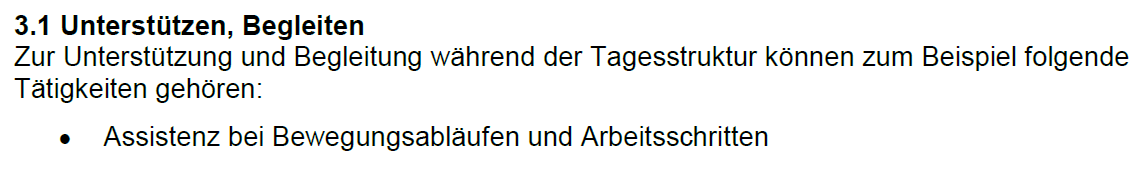 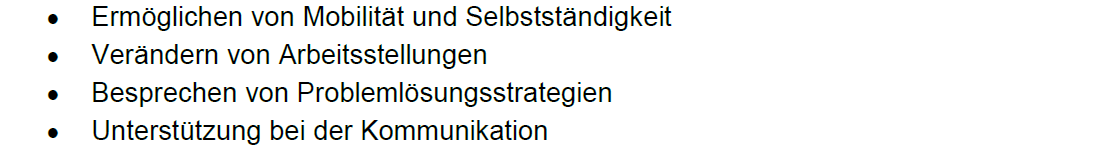 Leistungsbeschreibung und Begründung:Was tut(n) die Betreuungsperson(en) wie oft und wozu / weshalb gemeinsam mit bzw. stellvertretend für die betreute Person?Pkt:Leistungsbeschreibung und Begründung:Was tut(n) die Betreuungsperson(en) wie oft und wozu / weshalb gemeinsam mit bzw. stellvertretend für die betreute Person?Pkt:Leistungsbeschreibung und Begründung:Was tut(n) die Betreuungsperson(en) wie oft und wozu / weshalb gemeinsam mit bzw. stellvertretend für die betreute Person?Pkt:Leistungsbeschreibung und Begründung:Was tut(n) die Betreuungsperson(en) wie oft und wozu / weshalb gemeinsam mit bzw. stellvertretend für die betreute Person?Pkt:Leistungsbeschreibung und Begründung:Was tut(n) die Betreuungsperson(en) wie oft und wozu / weshalb gemeinsam mit bzw. stellvertretend für die betreute Person?Pkt:Leistungsbeschreibung und Begründung:Was tut(n) die Betreuungsperson(en) wie oft und wozu / weshalb gemeinsam mit bzw. stellvertretend für die betreute Person?Pkt:Leistungsbeschreibung und Begründung:Was tut(n) die Betreuungsperson(en) wie oft und wozu / weshalb gemeinsam mit bzw. stellvertretend für die betreute Person?Pkt:Leistungsbeschreibung und Begründung:Was tut(n) die Betreuungsperson(en) wie oft und wozu / weshalb gemeinsam mit bzw. stellvertretend für die betreute Person?Pkt:NachweisquelleNachweisquelle44. Tätigkeitsresultat4. Tätigkeitsresultat4. Tätigkeitsresultat4. Tätigkeitsresultat4. Tätigkeitsresultat4. Tätigkeitsresultat4. Tätigkeitsresultat4. Tätigkeitsresultat44.1. Überprüfen4.1. Überprüfen4.1. Überprüfen4.1. Überprüfen4.1. Überprüfen4.1. Überprüfen4.1. Überprüfen4.1. Überprüfen4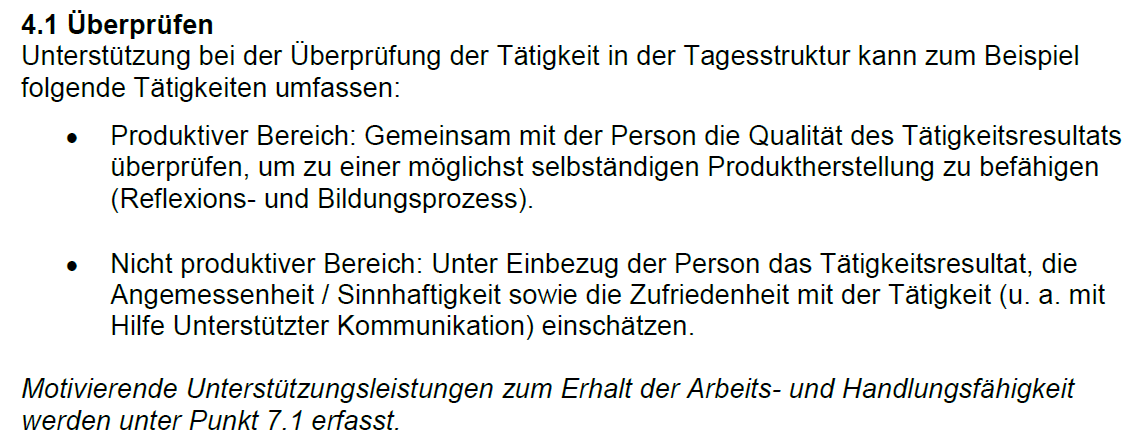 Leistungsbeschreibung und Begründung:Was tut(n) die Betreuungsperson(en) wie oft und wozu / weshalb gemeinsam mit bzw. stellvertretend für die betreute Person?Pkt:Leistungsbeschreibung und Begründung:Was tut(n) die Betreuungsperson(en) wie oft und wozu / weshalb gemeinsam mit bzw. stellvertretend für die betreute Person?Pkt:Leistungsbeschreibung und Begründung:Was tut(n) die Betreuungsperson(en) wie oft und wozu / weshalb gemeinsam mit bzw. stellvertretend für die betreute Person?Pkt:Leistungsbeschreibung und Begründung:Was tut(n) die Betreuungsperson(en) wie oft und wozu / weshalb gemeinsam mit bzw. stellvertretend für die betreute Person?Pkt:Leistungsbeschreibung und Begründung:Was tut(n) die Betreuungsperson(en) wie oft und wozu / weshalb gemeinsam mit bzw. stellvertretend für die betreute Person?Pkt:Leistungsbeschreibung und Begründung:Was tut(n) die Betreuungsperson(en) wie oft und wozu / weshalb gemeinsam mit bzw. stellvertretend für die betreute Person?Pkt:Leistungsbeschreibung und Begründung:Was tut(n) die Betreuungsperson(en) wie oft und wozu / weshalb gemeinsam mit bzw. stellvertretend für die betreute Person?Pkt:Leistungsbeschreibung und Begründung:Was tut(n) die Betreuungsperson(en) wie oft und wozu / weshalb gemeinsam mit bzw. stellvertretend für die betreute Person?Pkt:NachweisquelleNachweisquelle55. Psychische Beeinträchtigungen und herausfordernde Verhaltensweise5. Psychische Beeinträchtigungen und herausfordernde Verhaltensweise5. Psychische Beeinträchtigungen und herausfordernde Verhaltensweise5. Psychische Beeinträchtigungen und herausfordernde Verhaltensweise5. Psychische Beeinträchtigungen und herausfordernde Verhaltensweise5. Psychische Beeinträchtigungen und herausfordernde Verhaltensweise5. Psychische Beeinträchtigungen und herausfordernde Verhaltensweise5. Psychische Beeinträchtigungen und herausfordernde Verhaltensweise55.1. Nähe und Distanz, Auto- und Fremdaggressionen5.1. Nähe und Distanz, Auto- und Fremdaggressionen5.1. Nähe und Distanz, Auto- und Fremdaggressionen5.1. Nähe und Distanz, Auto- und Fremdaggressionen5.1. Nähe und Distanz, Auto- und Fremdaggressionen5.1. Nähe und Distanz, Auto- und Fremdaggressionen5.1. Nähe und Distanz, Auto- und Fremdaggressionen5.1. Nähe und Distanz, Auto- und Fremdaggressionen5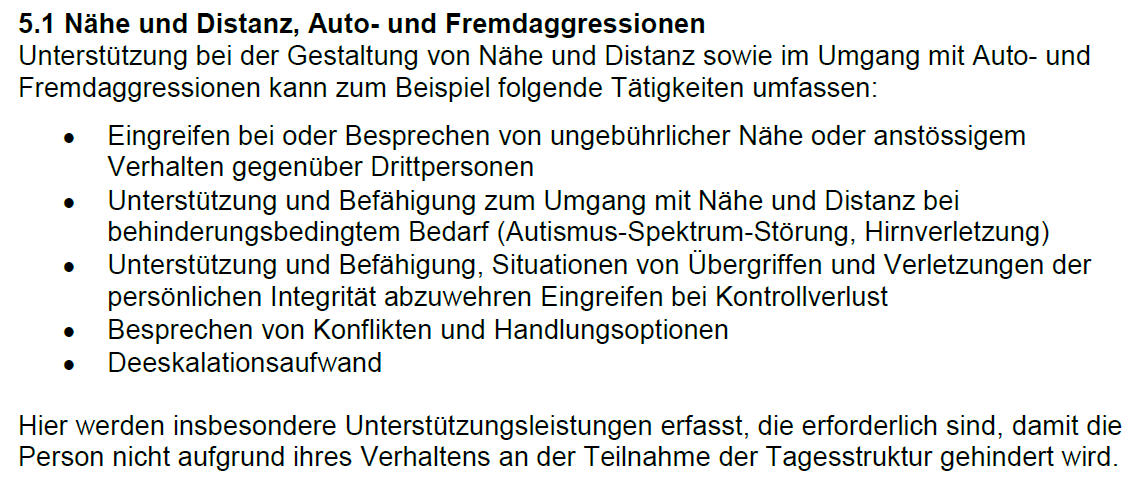 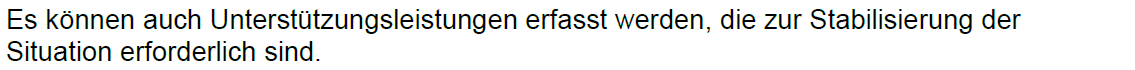 5Leistungsbeschreibung und Begründung:Was tut(n) die Betreuungsperson(en) wie oft und wozu / weshalb gemeinsam mit bzw. stellvertretend für die betreute Person?Pkt:Leistungsbeschreibung und Begründung:Was tut(n) die Betreuungsperson(en) wie oft und wozu / weshalb gemeinsam mit bzw. stellvertretend für die betreute Person?Pkt:Leistungsbeschreibung und Begründung:Was tut(n) die Betreuungsperson(en) wie oft und wozu / weshalb gemeinsam mit bzw. stellvertretend für die betreute Person?Pkt:Leistungsbeschreibung und Begründung:Was tut(n) die Betreuungsperson(en) wie oft und wozu / weshalb gemeinsam mit bzw. stellvertretend für die betreute Person?Pkt:Leistungsbeschreibung und Begründung:Was tut(n) die Betreuungsperson(en) wie oft und wozu / weshalb gemeinsam mit bzw. stellvertretend für die betreute Person?Pkt:Leistungsbeschreibung und Begründung:Was tut(n) die Betreuungsperson(en) wie oft und wozu / weshalb gemeinsam mit bzw. stellvertretend für die betreute Person?Pkt:Leistungsbeschreibung und Begründung:Was tut(n) die Betreuungsperson(en) wie oft und wozu / weshalb gemeinsam mit bzw. stellvertretend für die betreute Person?Pkt:Leistungsbeschreibung und Begründung:Was tut(n) die Betreuungsperson(en) wie oft und wozu / weshalb gemeinsam mit bzw. stellvertretend für die betreute Person?Pkt:5Nachweisquelle55.2. Psychische Krankheitssymptome, behinderungsbedingte Verhaltensauffälligkeiten und 	erwachsenenschutzrechtliche Massnahmen5.2. Psychische Krankheitssymptome, behinderungsbedingte Verhaltensauffälligkeiten und 	erwachsenenschutzrechtliche Massnahmen5.2. Psychische Krankheitssymptome, behinderungsbedingte Verhaltensauffälligkeiten und 	erwachsenenschutzrechtliche Massnahmen5.2. Psychische Krankheitssymptome, behinderungsbedingte Verhaltensauffälligkeiten und 	erwachsenenschutzrechtliche Massnahmen5.2. Psychische Krankheitssymptome, behinderungsbedingte Verhaltensauffälligkeiten und 	erwachsenenschutzrechtliche Massnahmen5.2. Psychische Krankheitssymptome, behinderungsbedingte Verhaltensauffälligkeiten und 	erwachsenenschutzrechtliche Massnahmen5.2. Psychische Krankheitssymptome, behinderungsbedingte Verhaltensauffälligkeiten und 	erwachsenenschutzrechtliche Massnahmen5.2. Psychische Krankheitssymptome, behinderungsbedingte Verhaltensauffälligkeiten und 	erwachsenenschutzrechtliche Massnahmen5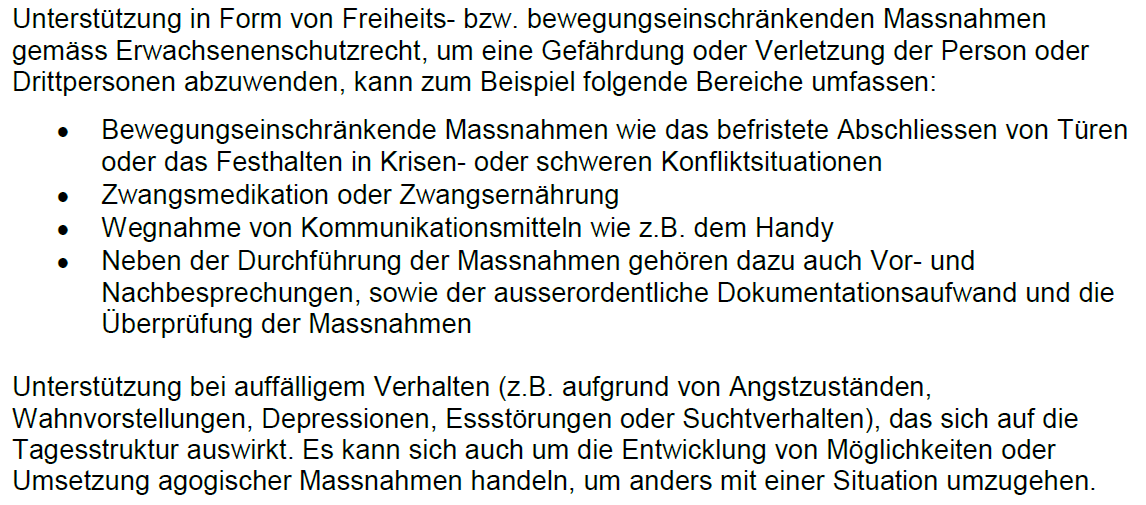 5Leistungsbeschreibung und Begründung:Was tut(n) die Betreuungsperson(en) wie oft und wozu / weshalb gemeinsam mit bzw. stellvertretend für die betreute Person?Pkt:Leistungsbeschreibung und Begründung:Was tut(n) die Betreuungsperson(en) wie oft und wozu / weshalb gemeinsam mit bzw. stellvertretend für die betreute Person?Pkt:Leistungsbeschreibung und Begründung:Was tut(n) die Betreuungsperson(en) wie oft und wozu / weshalb gemeinsam mit bzw. stellvertretend für die betreute Person?Pkt:Leistungsbeschreibung und Begründung:Was tut(n) die Betreuungsperson(en) wie oft und wozu / weshalb gemeinsam mit bzw. stellvertretend für die betreute Person?Pkt:Leistungsbeschreibung und Begründung:Was tut(n) die Betreuungsperson(en) wie oft und wozu / weshalb gemeinsam mit bzw. stellvertretend für die betreute Person?Pkt:Leistungsbeschreibung und Begründung:Was tut(n) die Betreuungsperson(en) wie oft und wozu / weshalb gemeinsam mit bzw. stellvertretend für die betreute Person?Pkt:Leistungsbeschreibung und Begründung:Was tut(n) die Betreuungsperson(en) wie oft und wozu / weshalb gemeinsam mit bzw. stellvertretend für die betreute Person?Pkt:Leistungsbeschreibung und Begründung:Was tut(n) die Betreuungsperson(en) wie oft und wozu / weshalb gemeinsam mit bzw. stellvertretend für die betreute Person?Pkt:5Nachweisquelle55.3. Weglaufen mit Selbstgefährdung5.3. Weglaufen mit Selbstgefährdung5.3. Weglaufen mit Selbstgefährdung5.3. Weglaufen mit Selbstgefährdung5.3. Weglaufen mit Selbstgefährdung5.3. Weglaufen mit Selbstgefährdung5.3. Weglaufen mit Selbstgefährdung5.3. Weglaufen mit Selbstgefährdung5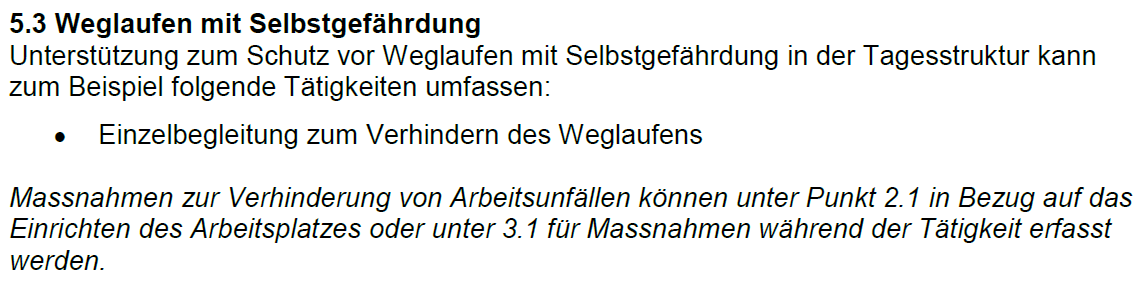 5Leistungsbeschreibung und Begründung:Was tut(n) die Betreuungsperson(en) wie oft und wozu / weshalb gemeinsam mit bzw. stellvertretend für die betreute Person?Pkt:Leistungsbeschreibung und Begründung:Was tut(n) die Betreuungsperson(en) wie oft und wozu / weshalb gemeinsam mit bzw. stellvertretend für die betreute Person?Pkt:Leistungsbeschreibung und Begründung:Was tut(n) die Betreuungsperson(en) wie oft und wozu / weshalb gemeinsam mit bzw. stellvertretend für die betreute Person?Pkt:Leistungsbeschreibung und Begründung:Was tut(n) die Betreuungsperson(en) wie oft und wozu / weshalb gemeinsam mit bzw. stellvertretend für die betreute Person?Pkt:Leistungsbeschreibung und Begründung:Was tut(n) die Betreuungsperson(en) wie oft und wozu / weshalb gemeinsam mit bzw. stellvertretend für die betreute Person?Pkt:Leistungsbeschreibung und Begründung:Was tut(n) die Betreuungsperson(en) wie oft und wozu / weshalb gemeinsam mit bzw. stellvertretend für die betreute Person?Pkt:Leistungsbeschreibung und Begründung:Was tut(n) die Betreuungsperson(en) wie oft und wozu / weshalb gemeinsam mit bzw. stellvertretend für die betreute Person?Pkt:Leistungsbeschreibung und Begründung:Was tut(n) die Betreuungsperson(en) wie oft und wozu / weshalb gemeinsam mit bzw. stellvertretend für die betreute Person?Pkt:5Nachweisquelle66. Pflege und Ernährung6. Pflege und Ernährung6. Pflege und Ernährung6. Pflege und Ernährung6. Pflege und Ernährung6. Pflege und Ernährung6. Pflege und Ernährung6. Pflege und Ernährung66.1. Körperpflege und besondere medizinische Massnahmen6.1. Körperpflege und besondere medizinische Massnahmen6.1. Körperpflege und besondere medizinische Massnahmen6.1. Körperpflege und besondere medizinische Massnahmen6.1. Körperpflege und besondere medizinische Massnahmen6.1. Körperpflege und besondere medizinische Massnahmen6.1. Körperpflege und besondere medizinische Massnahmen6.1. Körperpflege und besondere medizinische Massnahmen6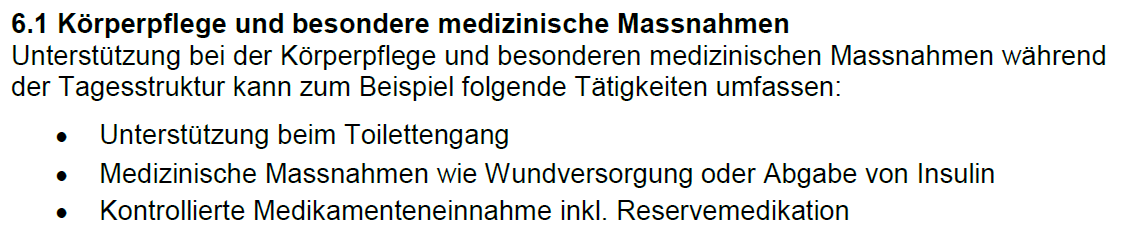 6Leistungsbeschreibung und Begründung:Was tut(n) die Betreuungsperson(en) wie oft und wozu / weshalb gemeinsam mit bzw. stellvertretend für die betreute Person?Pkt:Leistungsbeschreibung und Begründung:Was tut(n) die Betreuungsperson(en) wie oft und wozu / weshalb gemeinsam mit bzw. stellvertretend für die betreute Person?Pkt:Leistungsbeschreibung und Begründung:Was tut(n) die Betreuungsperson(en) wie oft und wozu / weshalb gemeinsam mit bzw. stellvertretend für die betreute Person?Pkt:Leistungsbeschreibung und Begründung:Was tut(n) die Betreuungsperson(en) wie oft und wozu / weshalb gemeinsam mit bzw. stellvertretend für die betreute Person?Pkt:Leistungsbeschreibung und Begründung:Was tut(n) die Betreuungsperson(en) wie oft und wozu / weshalb gemeinsam mit bzw. stellvertretend für die betreute Person?Pkt:Leistungsbeschreibung und Begründung:Was tut(n) die Betreuungsperson(en) wie oft und wozu / weshalb gemeinsam mit bzw. stellvertretend für die betreute Person?Pkt:Leistungsbeschreibung und Begründung:Was tut(n) die Betreuungsperson(en) wie oft und wozu / weshalb gemeinsam mit bzw. stellvertretend für die betreute Person?Pkt:Leistungsbeschreibung und Begründung:Was tut(n) die Betreuungsperson(en) wie oft und wozu / weshalb gemeinsam mit bzw. stellvertretend für die betreute Person?Pkt:6Nachweisquelle66.2. Nahrungseinnahme während der Zwischenmahlzeiten6.2. Nahrungseinnahme während der Zwischenmahlzeiten6.2. Nahrungseinnahme während der Zwischenmahlzeiten6.2. Nahrungseinnahme während der Zwischenmahlzeiten6.2. Nahrungseinnahme während der Zwischenmahlzeiten6.2. Nahrungseinnahme während der Zwischenmahlzeiten6.2. Nahrungseinnahme während der Zwischenmahlzeiten6.2. Nahrungseinnahme während der Zwischenmahlzeiten6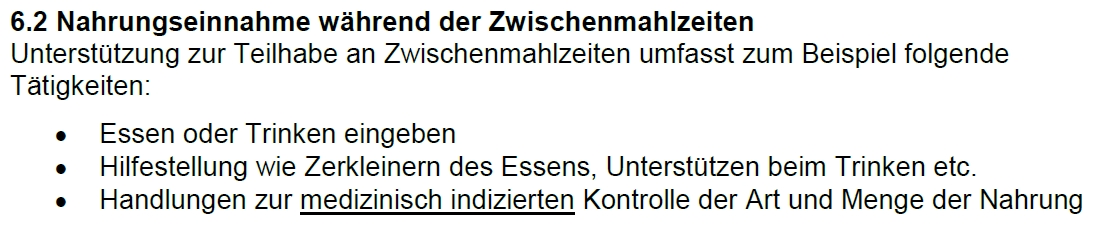 6Leistungsbeschreibung und Begründung:Was tut(n) die Betreuungsperson(en) wie oft und wozu / weshalb gemeinsam mit bzw. stellvertretend für die betreute Person?Pkt:Leistungsbeschreibung und Begründung:Was tut(n) die Betreuungsperson(en) wie oft und wozu / weshalb gemeinsam mit bzw. stellvertretend für die betreute Person?Pkt:Leistungsbeschreibung und Begründung:Was tut(n) die Betreuungsperson(en) wie oft und wozu / weshalb gemeinsam mit bzw. stellvertretend für die betreute Person?Pkt:Leistungsbeschreibung und Begründung:Was tut(n) die Betreuungsperson(en) wie oft und wozu / weshalb gemeinsam mit bzw. stellvertretend für die betreute Person?Pkt:Leistungsbeschreibung und Begründung:Was tut(n) die Betreuungsperson(en) wie oft und wozu / weshalb gemeinsam mit bzw. stellvertretend für die betreute Person?Pkt:Leistungsbeschreibung und Begründung:Was tut(n) die Betreuungsperson(en) wie oft und wozu / weshalb gemeinsam mit bzw. stellvertretend für die betreute Person?Pkt:Leistungsbeschreibung und Begründung:Was tut(n) die Betreuungsperson(en) wie oft und wozu / weshalb gemeinsam mit bzw. stellvertretend für die betreute Person?Pkt:Leistungsbeschreibung und Begründung:Was tut(n) die Betreuungsperson(en) wie oft und wozu / weshalb gemeinsam mit bzw. stellvertretend für die betreute Person?Pkt:6Nachweisquelle7 7. Arbeitsfähigkeit und stellvertretender Informationsaustausch 7. Arbeitsfähigkeit und stellvertretender Informationsaustausch 7. Arbeitsfähigkeit und stellvertretender Informationsaustausch 7. Arbeitsfähigkeit und stellvertretender Informationsaustausch 7. Arbeitsfähigkeit und stellvertretender Informationsaustausch 7. Arbeitsfähigkeit und stellvertretender Informationsaustausch 7. Arbeitsfähigkeit und stellvertretender Informationsaustausch 7. Arbeitsfähigkeit und stellvertretender Informationsaustausch77.1. Arbeits- und Handlungsfähigkeit7.1. Arbeits- und Handlungsfähigkeit7.1. Arbeits- und Handlungsfähigkeit7.1. Arbeits- und Handlungsfähigkeit7.1. Arbeits- und Handlungsfähigkeit7.1. Arbeits- und Handlungsfähigkeit7.1. Arbeits- und Handlungsfähigkeit7.1. Arbeits- und Handlungsfähigkeit7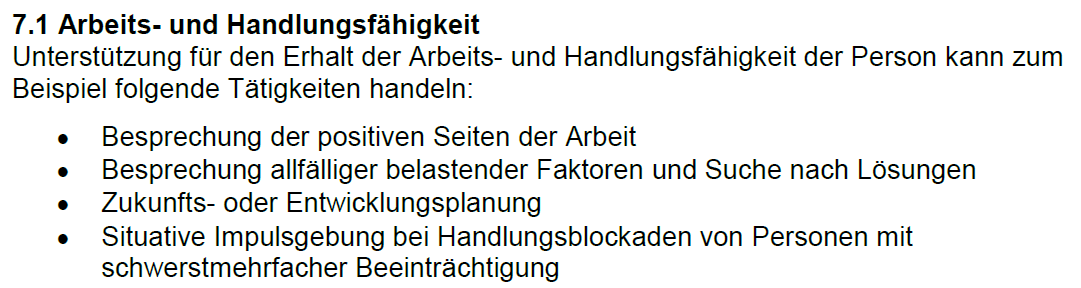 7Leistungsbeschreibung und Begründung:Was tut(n) die Betreuungsperson(en) wie oft und wozu / weshalb gemeinsam mit bzw. stellvertretend für die betreute Person?Pkt:Leistungsbeschreibung und Begründung:Was tut(n) die Betreuungsperson(en) wie oft und wozu / weshalb gemeinsam mit bzw. stellvertretend für die betreute Person?Pkt:Leistungsbeschreibung und Begründung:Was tut(n) die Betreuungsperson(en) wie oft und wozu / weshalb gemeinsam mit bzw. stellvertretend für die betreute Person?Pkt:Leistungsbeschreibung und Begründung:Was tut(n) die Betreuungsperson(en) wie oft und wozu / weshalb gemeinsam mit bzw. stellvertretend für die betreute Person?Pkt:Leistungsbeschreibung und Begründung:Was tut(n) die Betreuungsperson(en) wie oft und wozu / weshalb gemeinsam mit bzw. stellvertretend für die betreute Person?Pkt:Leistungsbeschreibung und Begründung:Was tut(n) die Betreuungsperson(en) wie oft und wozu / weshalb gemeinsam mit bzw. stellvertretend für die betreute Person?Pkt:Leistungsbeschreibung und Begründung:Was tut(n) die Betreuungsperson(en) wie oft und wozu / weshalb gemeinsam mit bzw. stellvertretend für die betreute Person?Pkt:Leistungsbeschreibung und Begründung:Was tut(n) die Betreuungsperson(en) wie oft und wozu / weshalb gemeinsam mit bzw. stellvertretend für die betreute Person?Pkt:7Nachweisquelle77.2. Stellvertretender Informationsaustausch7.2. Stellvertretender Informationsaustausch7.2. Stellvertretender Informationsaustausch7.2. Stellvertretender Informationsaustausch7.2. Stellvertretender Informationsaustausch7.2. Stellvertretender Informationsaustausch7.2. Stellvertretender Informationsaustausch7.2. Stellvertretender Informationsaustausch7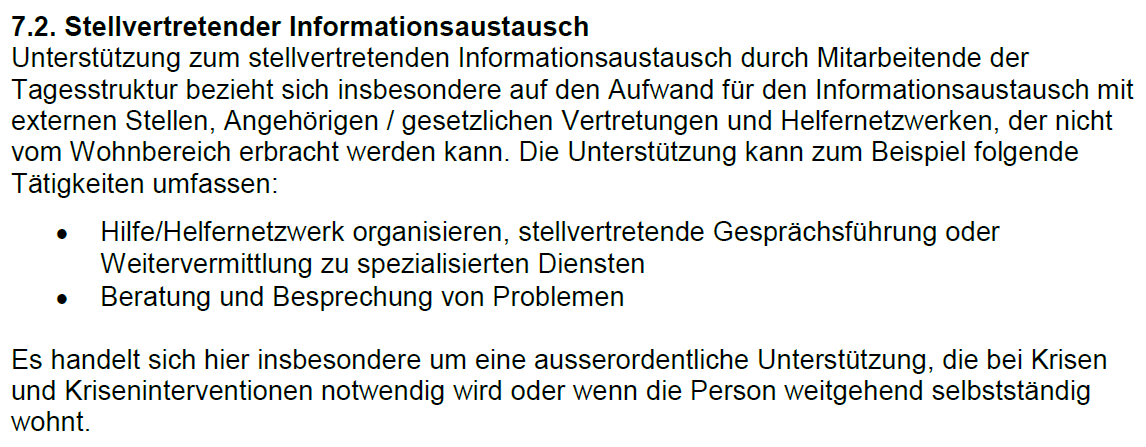 7Leistungsbeschreibung und Begründung:Was tut(n) die Betreuungsperson(en) wie oft und wozu / weshalb gemeinsam mit bzw. stellvertretend für die betreute Person?Pkt:Leistungsbeschreibung und Begründung:Was tut(n) die Betreuungsperson(en) wie oft und wozu / weshalb gemeinsam mit bzw. stellvertretend für die betreute Person?Pkt:Leistungsbeschreibung und Begründung:Was tut(n) die Betreuungsperson(en) wie oft und wozu / weshalb gemeinsam mit bzw. stellvertretend für die betreute Person?Pkt:Leistungsbeschreibung und Begründung:Was tut(n) die Betreuungsperson(en) wie oft und wozu / weshalb gemeinsam mit bzw. stellvertretend für die betreute Person?Pkt:Leistungsbeschreibung und Begründung:Was tut(n) die Betreuungsperson(en) wie oft und wozu / weshalb gemeinsam mit bzw. stellvertretend für die betreute Person?Pkt:Leistungsbeschreibung und Begründung:Was tut(n) die Betreuungsperson(en) wie oft und wozu / weshalb gemeinsam mit bzw. stellvertretend für die betreute Person?Pkt:Leistungsbeschreibung und Begründung:Was tut(n) die Betreuungsperson(en) wie oft und wozu / weshalb gemeinsam mit bzw. stellvertretend für die betreute Person?Pkt:Leistungsbeschreibung und Begründung:Was tut(n) die Betreuungsperson(en) wie oft und wozu / weshalb gemeinsam mit bzw. stellvertretend für die betreute Person?Pkt:7Nachweisquelle